IEEE P802.11
Wireless LANsThis submission present proposed resolution for CID 4765.  The proposed changes are based on REVmd/D3.0.Revision history:R0 – 	initial versionR1 – added corrections to Global classes 128, 129 and 130Discussion:In Table E-4, the following circled entries represent the comment: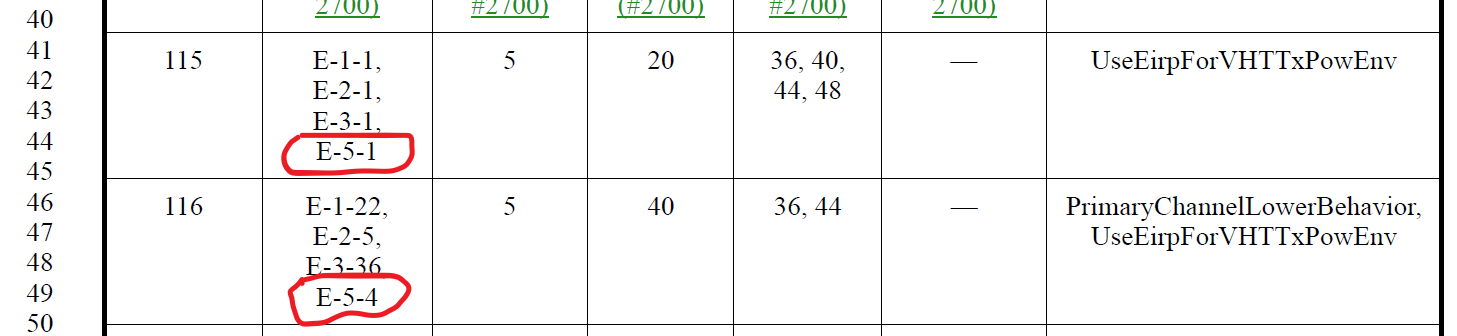 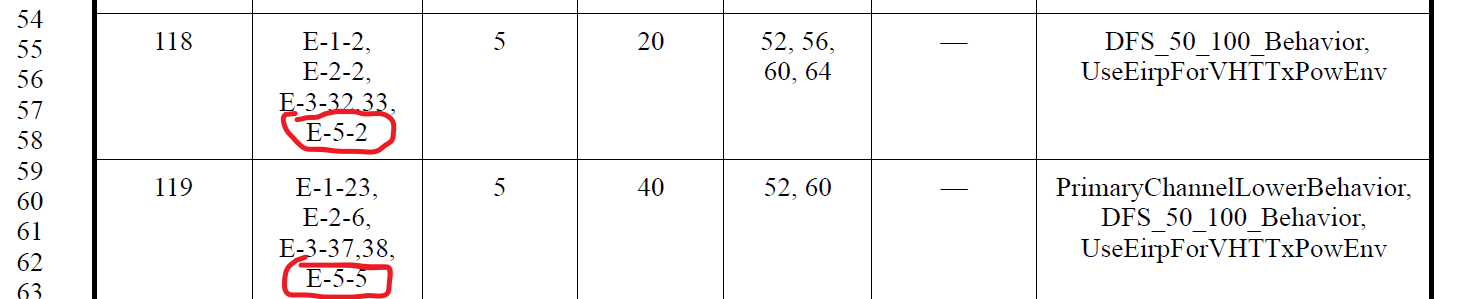 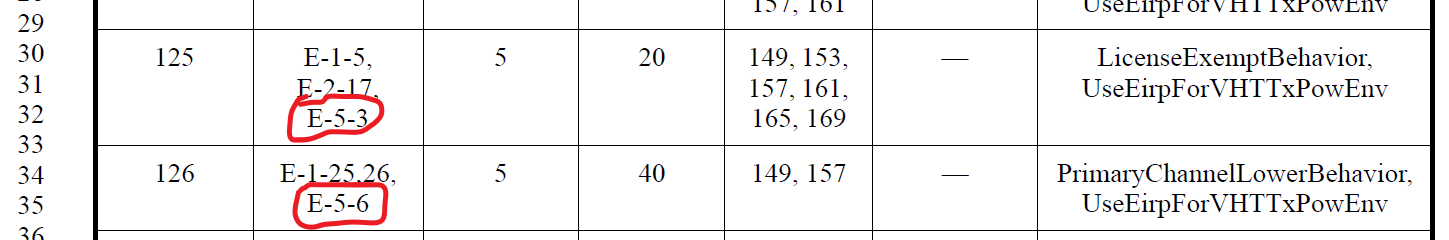 In each of the six circled entries, the last nonglobal table value should be E-6-x rather an E-5-x.In addition, global classes 128, 128 and 130 have the same defect, with the same remedy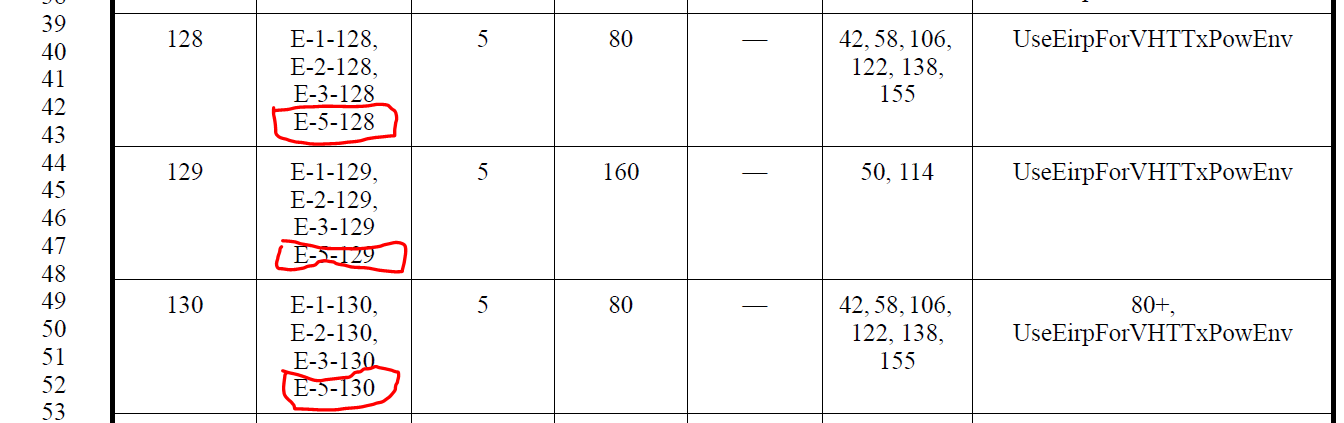 Proposed resolution:RevisedIn Table E-4, in each of the circled entries, replace “E-5-” with “E-6-”.Resolution for SA1 comment 4765 on 11md/D3.0Resolution for SA1 comment 4765 on 11md/D3.0Resolution for SA1 comment 4765 on 11md/D3.0Resolution for SA1 comment 4765 on 11md/D3.0Resolution for SA1 comment 4765 on 11md/D3.0Date:  2020-02-14Date:  2020-02-14Date:  2020-02-14Date:  2020-02-14Date:  2020-02-14Author:Author:Author:Author:Author:NameAffiliationAddressPhoneEmailPeter EcclesineCisco SystemsCisco SJ-24-3, Milpitas, CA+1.408.722.8489petere@ieee.orgCIDClausePageLineCommentProposed Change4765E.1437944Global classes 115, 116, 118, 119, 125, 126 nonglobal operating classes reference should be to Table E.6 China, not Table E.5 Sub1GHzCorrect last nonglobal operating classes references to E.6.1, E.6.4, E.6.2, E.6.5, E.6.3 and E.6.6 respectively.